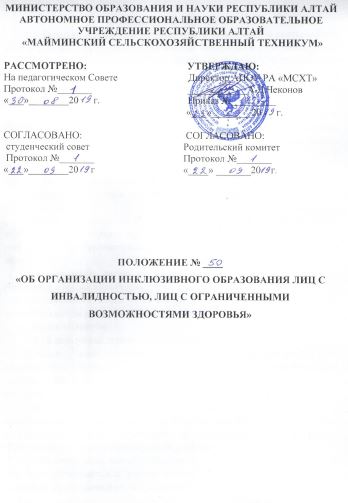 1. ОБЩИЕ ПОЛОЖЕНИЯ1.1. Право на образование является одним из основных и неотъемлемых конституционных прав граждан Российской Федерации и не ограничивается состоянием здоровья гражданина. В соответствии со статьей 79 Федеральным Законом № 273-ФЗ «Об образовании в Российской Федерации» лица с ограниченными возможностями здоровья (ОВЗ) имеют право профессиональное образование. 1.2. Настоящее Положение определяет порядок организации инклюзивного образования инвалидов, лиц с ограниченными возможностями здоровья (далее – ОВЗ) в Автономном профессиональном образовательном учреждение Республики Алтай «Майминский сельскохозяйственный техникум» (далее - Техникум). 1.3. Настоящее положение разработано на основе: - Федерального закона «Об образовании в Российской Федерации» от 29.12.2012 г. № 273-ФЗ; - Приказа Министерства образования и науки РФ № 464 от 14.06.2013 г. «Об утверждении порядка организации и осуществления образовательной деятельности по образовательным программам среднего профессионального образования»; - Федерального закона от 03.05.2012г. № 46-ФЗ «О ратификации Конвенции о правах инвалидов»; - Федерального закона от 24 ноября 1995 г. № 181-ФЗ «О социальной защите инвалидов в Российской Федерации»; - Устава техникума. 1.4. Используемые термины, определения: Инвалид - лицо, которое имеет нарушение здоровья со стойким расстройством функций организма, обусловленное заболеваниями, последствиями травм или дефектами, приводящее к ограничению жизнедеятельности и вызывающее необходимость его социальной защиты. Обучающийся с ОВЗ - физическое лицо, имеющее недостатки в физическом и (или) психологическом развитии, подтвержденные психолого-медико-педагогической комиссией и препятствующие получению образования без создания специальных условий. Инклюзивное образование - обеспечение равного доступа к образованию для всех обучающихся с учетом разнообразия особых образовательных потребностей и индивидуальных возможностей. Адаптированная образовательная программа среднего профессионального образования - программа подготовки квалифицированных рабочих, служащих или программа подготовки специалистов среднего звена, адаптированная для обучения инвалидов и лиц с ограниченными возможностями здоровья с учетом особенностей их психофизического развития, индивидуальных возможностей и при необходимости обеспечивающая коррекцию нарушений развития и социальную адаптацию указанных лиц. Адаптационная дисциплина - это элемент адаптированной образовательной программы среднего профессионального образования, направленный на индивидуальную коррекцию учебных и коммуникативных умений и способствующий социальной и профессиональной адаптации обучающихся инвалидов и обучающихся с ограниченными возможностями здоровья.Индивидуальная программа реабилитации (ИПР) инвалида - разработанный на основе решения Государственной службы медико-социальной экспертизы комплекс оптимальных для инвалида реабилитационных мероприятий, включающий в себя отдельные виды, формы, объемы, сроки и порядок реализации медицинских, профессиональных и других реабилитационных мер, направленных на восстановление, компенсацию нарушенных или утраченных функций организма, восстановление, компенсацию способностей инвалида к выполнению определенных видов деятельности. Индивидуальный учебный план - учебный план, обеспечивающий освоение образовательной программы на основе индивидуализации ее содержания с учетом особенностей и образовательных потребностей конкретного обучающегося.Специальные условия для получения образования - условия обучения, воспитания и развития обучающихся инвалидов и обучающихся с ограниченными возможностями здоровья, включающие в себя использование специальных образовательных программ и методов обучения и воспитания, специальных учебников, учебных пособий и дидактических материалов, специальных технических средств обучения коллективного и индивидуального пользования, предоставление услуг ассистента (помощника), оказывающего обучающимся необходимую техническую помощь, проведение групповых и индивидуальных коррекционных занятий, обеспечение доступа в здания организаций, осуществляющих образовательную деятельность, и другие условия, без которых невозможно или затруднено освоение образовательных программ инвалидами и обучающимися с ограниченными возможностями здоровья. СПО - среднее профессиональное образование; ФГОС СПО  - федеральный государственный образовательный стандарт среднего профессионального образования; ППКРС - программа подготовки квалифицированных рабочих, служащих; ППССЗ - программа подготовки специалистов среднего звена. 1.5. Цель инклюзивного образования – обеспечение доступа к качественному профессиональному образованию инвалидов, лиц с ОВЗ, необходимого для их максимальной адаптации и полноценной интеграции в общество. 1.6. Задачи инклюзивного образования: - создание условий, необходимых для получения профессионального образования инвалидами и лицами с ОВЗ, их социализации и адаптации; создание адекватной возможностям обучающихся с ОВЗ образовательной среды; - повышение уровня доступности среднего профессионального образования для инвалидов и лиц с ОВЗ; - повышение качества профессионального образования инвалидов и лиц с ограниченными возможностями здоровья; - возможность формирования индивидуальной образовательной траектории для обучающегося инвалида или обучающегося с ограниченными возможностями здоровья; - освоение обучающимися образовательных программ подготовки специалистов среднего звена (ППССЗ), программ подготовки квалифицированных рабочих (ППКРС) в соответствии с Федеральными государственными образовательными стандартами среднего профессионального образования (ФГОС СПО); - создание эффективной системы психолого-педагогического и медико-социального сопровождения обучающихся; - формирование толерантной социально-культурной среды. 1.7. Под инклюзивным обучением понимается обучение в совместной образовательной среде инвалидов, лиц с ОВЗ, и лиц без ограничения по здоровью, через обеспечение инвалидам и лицам с ОВЗ специальных условий обучения/воспитания и социальной адаптации, не снижающих в целом уровень образования для лиц, не имеющих ограничений по здоровью. Обучение и воспитание инвалидов и лиц с ОВЗ осуществляется как в едином потоке с нормально развивающимися сверстниками, так и в отдельных группах техникума. Инклюзивное образование – процесс обучения инвалидов, лиц с ОВЗ с помощью образовательной программы, которая соответствует его способностям, удовлетворение индивидуальных образовательных потребностей, обеспечение специальных условий. Кроме образовательного процесса обучающиеся инвалиды и с ОВЗ могут посещать кружки, секции, внеклассные мероприятия и др. с учетом состояния здоровья. 1.8. Под специальными условиями обучения понимается внедрение индивидуальных образовательных программ, адаптированных образовательных программ и методов развития и обучения, обеспечение учебниками, учебными пособиями, дидактическими и наглядными материалами, реализация индивидуальных, технических средств развития и обучения и доступность среды обучения, а также психолого-педагогические, медицинские, социальные и иные услуги, необходимые обучающимся инвалидам, лицам с ОВЗ для получения образования в соответствии с их способностями и психофизическими возможностями в целях развития, социальной адаптации и интеграции в обществе, будущей профессиональной деятельности. 1.9. Принципы инклюзивного образования: - добровольность участия в образовательном процессе и внеучебной деятельности инвалидов, лиц с ОВЗ с согласия родителей (законных представителей); - обеспечение условий обучающимся инвалидам, лицам с ОВЗ для получения ими профессионального образования, социальной адаптации на основе специальных педагогических подходов; - создание адаптированной среды, позволяющей обеспечить полноценное включение обучающихся инвалидов, лиц с ОВЗ в образовательный процесс, их личностную самореализацию; - создание материально-технических условий для беспрепятственного доступа обучающихся инвалидов, лиц с ОВЗ к получению ими профессионального образования; - готовность педагогических кадров к работе с обучающимися инвалидами, лицами с ОВЗ в рамках инклюзивного образования; - информационная открытость. 1.10. Автономное профессиональное образовательное учреждение Республики Алтай «Майминский сельскохозяйственный техникум»: 1.10.1. Реализует Программы подготовки специалистов среднего звена (ППССЗ), Программы подготовки квалифицированных рабочих (ППКРС), обеспечивающие как совместное обучение обучающихся лиц с ОВЗ, инвалидов и обучающихся, не имеющих нарушений развития, так и в отдельных группах.  1.10.2. Организует проведение мероприятий по формированию благоприятного психологического климата для обучающихся инвалидов, лиц с ОВЗ в техникуме; организует социальное взаимодействие здоровых обучающихся и обучающихся инвалидов, лиц с ОВЗ, направленное на развитие толерантности. 1.10.3. Выявляет потребность в прохождении курсовой подготовки и курсов повышения квалификации педагогов, работающих с обучающимися-инвалидами, и обучающихся с ОВЗ в рамках инклюзивного образования, организует обучение.1.10.4. Обеспечивает материальную базу, необходимую для реализации инклюзивного образования; обеспечивает выполнение мероприятий по созданию равного доступа обучающихся инвалидов, лиц с ОВЗ к обучению: оснащение образовательной организации специальным, в том числе учебным, реабилитационным, компьютерным оборудованием и др. 1.10.5. Разрабатывает и создает локальную нормативно-правовую базу функционирования системы инклюзивного образования в техникуме. 1.10.6. Создает вариативное образовательное пространство путем предоставления вариативных (адаптивных) форм обучения для инвалидов, лиц с ОВЗ. 1.10.7. Разрабатывает документацию, позволяющую организовать инклюзивное образование. 1.10.8. Обеспечивает информационную открытость инклюзивного образования, используя информационно-телекоммуникационную сеть Интернет, размещая актуальную информацию на сайте техникума, страница «Доступная среда», раздел «Инклюзивное образование». 2. НАПРАВЛЕНИЯ ДЕЯТЕЛЬНОСТИ ПО РЕАЛИЗАЦИИ ИНКЛЮЗИВНОГО ОБРАЗОВАНИЯОсновные направления по реализации инклюзивного образования в техникуме: 1. Организационные мероприятия (Педагогический совет, Методический совет, совещания, конференции и т.д.). 2. Организация образовательного процесса. 3. Психолого-педагогическое и социально-оздоровительное сопровождение обучающихся с ОВЗ. 4. Методическое сопровождение инклюзивного образования. 5. Развитие материально-технической базы для инклюзивного обучения. 6. Профессиональная подготовка и переподготовка управленческого и педагогического состава техникума. 7. Развитие волонтерского движения: сопровождение лиц с инвалидностью, лиц ОВЗ на различные мероприятия: тренировки, спортивные соревнования, культурно – досуговые мероприятия и др. 8. Профориентационная работа. 9. Взаимодействие с Министерством образования и науки Республики Алтай. 10. Сотрудничество с социальными партнерами: - БПОУ РА «Горно-Алтайский педагогический колледж». - АПОУ РА «Усть-Коксинский техникум отраслевых технологий». - БПОУ РА «Горно-Алтайский государственный политехнический колледж им. М.З. Гнездилова». - БПОУ РА «Медицинский колледж». - БПОУ РА «Колледж культуры и искусства имени Г.И. Чорос-Гуркина». - Горно-Алтайский экономический техникум. - Аграрный колледж. - ФГБОУ ВО «Горно-Алтайский государственный университет». 11. Обеспечение информационной открытости инклюзивного образования. 3. ПОРЯДОК НАПРАВЛЕНИЯ ОБУЧАЮЩИХСЯ НА ИНКЛЮЗИВНОЕ ОБУЧЕНИЕ3.1. Решение о направлении ребенка инвалида, лиц с ОВЗ на инклюзивное обучение принимают родители (законные представители). При достижении абитуриентом 18 лет решение об инклюзивном обучении принимается им самостоятельно. 3.2. Основанием для организации инклюзивного обучения в техникуме является: - индивидуальная программа реабилитации или абилитации (ИПРА) инвалида (ребенка-инвалида) с рекомендацией об обучении по данной профессии/специальности, которая содержит информацию о необходимых специальных условиях обучения, а также сведения относительно рекомендованных условий и видов труда (для инвалида); при отсутствии индивидуальной программы – медицинская справка от учреждения здравоохранения. - заключение психолого-медико-педагогической комиссии с рекомендацией об обучении по данной профессии/специальности, содержащее информацию о необходимых специальных условиях обучения (для лиц с ОВЗ). 4. ОРГАНИЗАЦИЯ ИНКЛЮЗИВНОГО ОБУЧЕНИЯ4.1. Инклюзивное обучение организуется посредством совместного обучения инвалидов, лиц с ОВЗ и лиц, без ограничений по здоровью, в одной группе, если это не препятствует успешному освоению образовательных программ всеми обучающимися или в отдельных группах. Количество обучающихся инвалидов, с ОВЗ в группе не ограничивается. При комплектовании групп необходимо учитывать рекомендуемое количество обучающихся-инвалидов в группе – 3-4 человека. Численность обучающихся инвалидов и обучающихся с ограниченными возможностями здоровья в специальный учебных группах устанавливается до 15 человек. 4.2. Техникум организует выполнение рекомендаций, содержащихся в заключении ПМПК, в индивидуальной программе реабилитации (абилитации) инвалида (ИПРА). 4.3. Ответственность за жизнь и здоровье несовершеннолетних обучающихся - инвалидов, несовершеннолетних обучающихся с ОВЗ в пути следования к техникуму и обратно несут родители (законные представители). Ответственность за жизнь и здоровье детей-инвалидов, лиц с ОВЗ в техникуме несет техникум в лице директора. 4.4. Для инклюзивного образования техникум создает условия реализации ППССЗ, ППКРС: средовые, содержательные и организационные условия. 4.5. К средовым условиям можно относятся элементы безбарьерной среды, включая средства передвижения, наличие определенной технической аппаратуры (например, для обучающихся с нарушениями слуха или зрения), наличие специальных компьютеров и иных электронных приспособлений, облегчающих коммуникацию и т.п. К содержательным условиям относится составление индивидуальной образовательной программы и индивидуальной программы психолого-педагогической сопровождения. К организационным условиям относится вся система сопровождения, которая способствует реализации указанных условий, включая составление расписания занятий и коррекционных мероприятий с учетом особенностей обучающегося. 4.6. Материально-техническое обеспечение реализации инклюзивного образования должно отвечать не только общим требованиям, определенным в ФГОС СПО по профессии/специальности, но и особым образовательным потребностям каждой категории обучающихся инвалидов и обучающихся с ограниченными возможностями здоровья: - организация безбарьерной архитектурной среды, - организация рабочего места обучающегося; - техническим и программным средствам общего и специального назначения. Учебные кабинеты, мастерские, специализированные лаборатории должны быть оснащены современным оборудованием и учебными местами с техническими средствами обучения для обучающихся с различными видами ограничений здоровья. 4.7. В общежитии техникума создается безбарьерная среда с учетом потребности категорий инвалидов и лиц с ограниченными возможностями здоровья: с нарушениями зрения, с нарушениями слуха, с нарушениями опорно-двигательного аппарата. 4.8. Техникум организует сопровождение инклюзивного образовательного процесса, который носит непрерывный и комплексный характер: - организационно-педагогическое сопровождение направлено на контроль учебы инвалида, обучающегося с ОВЗ в соответствии с графиком учебного процесса в условиях инклюзивного обучения;- психолого-педагогическое сопровождение осуществляется для обучающихся инвалидов, лиц с ОВЗ, имеющих проблемы в обучении, общении и социальной адаптации направлено на изучение, развитие и коррекцию личности обучающегося и адекватность становления его компетенций; - профилактически-оздоровительное сопровождение предусматривает решение задач, направленных на повышение психических ресурсов и адаптационных возможностей обучающихся инвалидов, лиц с ОВЗ, гармонизацию их психического состояния, профилактику обострений основного заболевания, а также на нормализацию фонового состояния; - социальное сопровождение решает спектр вопросов социального характера, от которых зависит успешная учеба инвалидов, лиц с ОВЗ (содействие в решении бытовых проблем проживания в общежитии, транспортных вопросов, социальные выплаты, выделение материальной помощи, вопросы стипендиального обеспечения, организация досуга, летнего отдыха обучающихся инвалидов и обучающихся с ограниченными возможностями здоровья и вовлечение их в студенческое самоуправление, организация волонтерского движения и т.д.). - волонтерское сопровождение организуется для осуществления личностного сопровождения обучающихся инвалидов, лиц с ОВЗ на различные мероприятия: тренировки, спортивные соревнования, культурно – досуговые мероприятия и др. 4.9. Техникум организует внеучебную деятельность обучающихся инвалидов, лиц с ОВЗ для их адаптации, вовлекая и организуя их участие в культурно-досуговых, спортивных мероприятиях, в студенческом самоуправлении и др. 4.10. Техникум содействует трудоустройству выпускников инвалидов, лиц с ОВЗ. 5. ОРГАНИЗАЦИЯ ОБРАЗОВАТЕЛЬНОГО ПРОЦЕССА5.1. Принципы инклюзивного образования: - активное включение всех участников образовательного процесса; - личностно-ориентированное обучение; - самостоятельная активность обучающегося, - вариативная развивающая среда; - вариативная методическая база воспитания и обучения. 5.2. Инвалиды и обучающиеся с ОВЗ, не имеющие медицинских противопоказаний, обучаются в составе учебной группы по соответствующей ППССЗ, ППКРС на общих основаниях. 5.3. Содержание образовательного процесса для обучающихся с ОВЗ определяется ППССЗ, ППКРС, учебным планом, графиком учебного процесса и расписанием занятий, разрабатываемыми и утверждаемыми Колледжем самостоятельно, а также при необходимости - индивидуальной образовательной программой. 5.4. Индивидуальная образовательная программа разрабатывается как комплекс вариативных (адаптивных) образовательных программам по учебным дисциплинам (УД), профессиональным модулям (ПМ), междисциплинарным курсам (МДК), практикам, с учетом психофизиологических особенностей инвалидов, обучающихся с ОВЗ. 5.5. Вариативные образовательные программы по УД, ПМ, МДК, практикам разрабатываются педагогами Колледжа на основе Федеральных государственных образовательных стандартов СПО и примерных образовательных программ УД, ПМ, МДК, в соответствии с особыми образовательными потребностями инвалидов и лиц с ОВЗ с учетом особенностей их психофизического развития и индивидуальных возможностей, в том же формате, что и все рабочие программы других УД, ПМ, МДК, практик. 5.5.1. Вариативная образовательная программа разрабатывается в отношении обучающихся с конкретными видами ограничений здоровья (нарушения слуха (глухие, слабослышащие), нарушения зрения (слепые, слабовидящие), нарушения опорно-двигательного аппарата и пр.) с учетом рекомендаций, данных обучающимся по заключению психолого-медико-педагогической комиссии (для обучающегося с ОВЗ) или индивидуальной программы реабилитации инвалида (для ребенка-инвалида). 5.5.2. В Паспорте программы указывается назначение программы с указанием нозологии. 5.5.3. Педагогами, ведущими УД, ПМ, МДК, практики, осуществляется анализ содержания программы УД, ПМ, МДК, практики с позиции еѐ освоения обучающимися инвалидами, с ОВЗ с учетом их психофизиологических особенностей и состояния здоровья; выявляются дидактические единицы, которые обучающийся инвалид, с ОВЗ не может освоить по состоянию здоровья. 5.5.4. В разделе программы «Структура и содержание», раздел 2.2. «Тематический план и содержание», графа «Содержание учебного материала, лабораторные и практические работы, самостоятельная работа обучающихся» педагог заменяет дидактические единицы, которые обучающийся инвалид, с ОВЗ не может освоить по состоянию здоровья (с учетом нозологии) на аналогичные по содержанию, которые по состоянию здоровья может освоить. 5.5.5. Вариативная образовательная программа УД, ПМ, МДК, практики: - проходит аналогичную основным программам процедуру рассмотрения, одобрения на заседании ПЦК, согласования с методистом, утверждения заместителем директора по УПР; - является составным элементом образовательной программы по специальности, профессии, учебно-методического комплекса УД, ПМ, практики; - обеспечивает достижение обучающимися инвалидами, с ОВЗ результатов, установленных соответствующими Федеральными государственными образовательными стандартами среднего профессионального образования. 5.5.6. Промежуточная аттестация инвалидов, обучающихся с ОВЗ обеспечивается вариативными Контрольно-оценочными материалами (КОСы), которые разрабатываются педагогами колледжа в соответствии с содержанием вариативных программ. 5.5.7. Вариативные КОСы: - проходит аналогичную основным КОСам процедуры одобрения, согласования и утверждения; - являются составным элементом Фонда оценочных средств (ФОС) образовательной программы по специальности, профессии, учебно-методического комплекса УД, ПМ, практики. 5.6. Для обучающегося инвалида, обучающегося с ОВЗ рекомендуется осуществление входного контроля, назначение которого состоит в определении его способностей, особенностей восприятия и готовности к освоению учебного материала. Форма входного контроля устанавливается с учетом индивидуальных психофизических особенностей (устно, письменно на бумаге, письменно на компьютере, в форме тестирования и т.п.). При необходимости обучающимся предоставляется дополнительное время для подготовки ответа. 5.7. Текущий контроль успеваемости осуществляется педагогом, мастером в процессе проведения практических занятий и лабораторных работ, а также выполнения индивидуальных работ и домашних заданий, 5.8. Промежуточная аттестация обучающихся: - осуществляется в форме зачетов, дифференцированных зачетов и/или экзаменов. Форма промежуточной аттестации устанавливается с учетом индивидуальных психофизических особенностей (устно, письменно на бумаге, письменно на компьютере, в форме тестирования и т.п.), - при необходимости рекомендуется предусмотреть увеличение времени на подготовку к зачетам и экзаменам, а также предоставлять дополнительное время для подготовки ответа на зачете/экзамене, - при необходимости промежуточная аттестация может проводиться в несколько этапов. Для этого рекомендуется использовать рубежный контроль, который является контрольной точкой по завершению изучения раздела или темы дисциплины, междисциплинарного курса, практик и ее разделов с целью оценивания уровня освоения программного материала. Формы и срок проведения рубежного контроля определяются преподавателем (мастером производственного обучения) с учетом индивидуальных психофизических особенностей обучающихся. 5.9. Практика является обязательным разделом образовательной программы. Она представляет собой вид учебных занятий, непосредственно ориентированных на профессионально-практическую подготовку обучающихся, в том числе обеспечивающую подготовку и защиту выпускной квалификационной работы. При инклюзивном образовании реализуются все виды практик, предусмотренные в соответствующем ФГОС СПО по профессии/специальности. 5.9.1. Для инвалидов, лиц с ОВЗ форма проведения практики устанавливается техникумом с учетом особенностей психофизического развития, индивидуальных возможностей и состояния здоровья. 5.9.2. При определении мест прохождения учебной и производственных практик – должны учитывать рекомендации, данные по результатам медико-социальной экспертизы, содержащиеся в индивидуальной программе реабилитации инвалида, относительно рекомендованных условий и видов труда. 5.9.3. При необходимости для прохождения практики инвалидами создаются специальные рабочие места с учетом нарушенных функций и ограничений их жизнедеятельности в соответствии с требованиями, утвержденными приказом Министерства труда России от 19 ноября 2013 года № 685н. 5.10. Реализация образовательной программы осуществляется с использованием различных форм обучения, в том числе с использованием дистанционных технологий и электронного обучения, электронных образовательных ресурсов. 5.11. Педагогам рекомендуется уделять внимание индивидуальной работе с обучающимися инвалидами, с ОВЗ, используя две формы взаимодействия: индивидуальная учебная работа (консультации), т.е. дополнительное разъяснение учебного материала и углубленное изучение материала с обучающимися. 5.12. Обучение организуется как по общим учебникам, соответствующим программе обучения, так и по специальным - для студентов инвалидов, имеющих нарушения зрения.5.13. По окончании обучения выпускники с инвалидностью, ограниченными возможностями здоровья должны освоить те же области и объекты профессиональной деятельности, что и остальные выпускники, и быть готовыми к выполнению всех обозначенных в ФГОС СПО видов деятельности. В рамках ППССЗ, ППКРС должна быть реализована дисциплина «Физическая культура». Колледж самостоятельно устанавливает порядок и формы освоения данной дисциплины для инвалидов и лиц с ограниченными возможностями здоровья. Это могут быть подвижные занятия адаптивной физкультурой в специально оборудованных спортивных, тренажерных залах или на открытом воздухе. Рекомендуется в программу раздела/дисциплины включать определенное количество часов, посвященных поддержанию здоровья и здорового образа жизни, технологиям здоровьесбережения с учетом ограничений здоровья обучающихся. В программе дисциплины должны быть прописаны специальные требования к спортивной базе, обеспечивающие доступность и безопасность занятий. Преподаватели дисциплины «Физическая культура» должны иметь соответствующую подготовку для занятий с инвалидами и лицами с ограниченными возможностями здоровья. 6. ГОСУДАРСТВЕННАЯ ИТОГОВАЯ АТТЕСТАЦИЯ6.1. Государственная итоговая аттестация выпускников, завершающих обучение по профессии/специальности СПО, является обязательной и осуществляется после освоения образовательной программы в полном объеме. 6.2. Государственная итоговая аттестация выпускников инвалидов, лиц с ограниченными возможностями здоровья проводится в соответствии с Порядком проведения государственной итоговой аттестации по образовательным программам среднего профессионального образования. 6.3. Выпускники или родители (законные представители) несовершеннолетних выпускников не позднее, чем за 3 месяца до начала государственной итоговой аттестации подают письменное заявление о необходимости создания для них специальных условий при проведении государственной итоговой аттестации. В специальные условия могут входить: предоставление отдельной аудитории, увеличение времени для подготовки ответа, присутствие ассистента, оказывающего необходимую техническую помощь, выбор формы предоставления инструкции по порядку проведения государственной итоговой аттестации, формы предоставления заданий и ответов (устно, письменно на бумаге, письменно на компьютере, письменно на языке Брайля, с использованием услуг ассистента (сурдопереводчика, тифлосурдопереводчика), использование специальных технических средств, предоставление перерыва для приема пищи, лекарств и др. 6.4. Государственная итоговая аттестация для обучающихся инвалидов и обучающихся с ограниченными возможностями здоровья может проводиться с использованием дистанционных образовательных технологий. 6.5. Для проведения государственной итоговой аттестации разрабатывается программа, определяющая требования к содержанию, объему и структуре выпускной квалификационной работы, а также к процедуре ее защиты. Процедура защиты выпускной квалификационной работы для выпускников инвалидов, с ограниченными возможностями здоровья должна предусматривать предоставление необходимых технических средств и при необходимости оказание технической помощи. 6.6. В случае проведения государственного экзамена в соответствии с ФГОС СПО форма его проведения для выпускников инвалидов, лиц с ограниченными возможностями здоровья устанавливается с учетом индивидуальных психофизических особенностей (устно, письменно на бумаге, письменно на компьютере, в форме тестирования и т.п.). При необходимости обучающимся предоставляется дополнительное время для подготовки ответа.6.7. Обучающиеся инвалиды, с ОВЗ, получившие образование в форме инклюзивного обучения и успешно освоившие образовательную программу (ППССЗЗ, ППКРС) получают документ об образовании установленного образца. 7. УЧАСТНИКИ ОБРАЗОВАТЕЛЬНОГО ПРОЦЕССА В УСЛОВИЯХ ИНКЛЮЗИВНОГО ОБУЧЕНИЯ7.1. Участниками образовательного процесса с инклюзивным обучением являются обучающиеся инвалиды, лица с ограниченными возможностями здоровья и обучающиеся, не имеющих таких ограничений, педагогические работники колледжа, медицинский работник, родители (законные представители). 7.2. Права и обязанности обучающихся инвалидов, имеющих ограниченные возможности здоровья, их родителей, определяются Уставом техникума, локальными актами. 7.3. При исполнении профессиональных обязанностей педагоги, реализующие образовательный процесс в группах с инклюзивным обучением или в специальных группах имеют право самостоятельно выбирать частные методики организации образовательного процесса, дидактический и раздаточный материал, наглядность, в соответствии с требованиями, предъявляемыми к содержанию образования. 7.4. Педагогические работники, участвующие в реализации инклюзивного образования, должны быть ознакомлены с психофизическими особенностями обучающихся инвалидов, с ОВЗ и учитывать их при организации образовательного процесса. 7.5. К реализации инклюзивного обучения привлекаются педагоги-психологи, социальные педагоги, специалисты по специальным техническим и программным средствам обучения, а также при необходимости сурдопедагоги, сурдопереводчики, тифлопедагоги, тифлосурдопереводчики. 8. УПРАВЛЕНИЕ ПРОЦЕССОМ ИНКЛЮЗИВНОГО ОБРАЗОВАНИЯ, ВЗАИМОДЕЙСТВИЕ СЛУЖБ ТЕХНИКУМА8.1. Управление процессом организации инклюзивного образования осуществляется в соответствии с законодательством Российской Федерации, Уставом колледжа. 8.2. Директор техникума несѐт персональную ответственность за создание условий для организации инклюзивного обучения инвалидов, лиц с ОВЗ, обеспечивает создание необходимых санитарно-гигиенических условий для осуществления режима труда и отдыха 8.3. Заместители директора колледжа несут дополнительную ответственность за своевременное организацию и реализацию инклюзивного образования инвалидов, лиц с ОВЗ в рамках своих должностных обязанностей, организуют работу педагогов по обучению и воспитанию этой категории обучающихся; отвечают за оснащение инклюзивного образовательного процесса учебно-наглядными пособиями и дидактическим материалом; оказывают методическую помощь педагогам в повышении их профессиональной квалификации; создают условия для реализации образовательного процесса с учетом состояния здоровья обучающихся. 9. ПСИХОЛОГО-ПЕДАГОГИЧЕСКОЕ СОПРОВОЖДЕНИЕ ИНКЛЮЗИВНОГО ОБРАЗОВАНИЯПсихолого-педагогическое сопровождение является одним из направлений инклюзивного образования и регламентируется локальным документом – Положение об организации психолого-педагогического сопровождения участников образовательного процесса. 10. ДОКУМЕНТАЦИЯ ПО ОРГАНИЗАЦИИ ИНКЛЮЗИВНОГО ОБРАЗОВАНИЯ11.1. Индивидуальная программа реабилитации инвалида (ребенка-инвалида) с рекомендацией об обучении по данной профессии/специальности – для обучающегося-инвалида. При отсутствии индивидуальной программы реабилитации – медицинская справка учреждения здравоохранения. 11.2. Заключение ПМПК по включению лиц с ОВЗ в инклюзивное образование, в котором должно быть прописано: - рекомендуемая учебная нагрузка на обучающегося (количество дней в неделю, часов в день); - оборудование технических условий (при необходимости); - сопровождение и (или) присутствие родителей (законных представителей) во время учебного процесса (при необходимости); - возможность получения дополнительного образования;- организация психолого-педагогического сопровождения обучающегося с указанием специалистов и допустимой нагрузки (количество часов в неделю). 11.3. Приказ Автономного профессионального образовательного учреждения Республики Алтай «Майминский сельскохозяйственный техникум» об организации инклюзивного образования для обучающегося-инвалида (инвалидов), в котором должна быть указана ответственность должностных лиц по различным направлениям инклюзивного образования. 11.4. Рабочие вариативные (адаптивные) программы УД, ПМ, МДК, практик в составе учебно-методического комплекса, образовательной программы по специальности, профессии. 